28 August 2015To:	Town Mayor, Councillor R Aldcroft	Deputy Town Mayor, Councillor D Minnery	Councillors: Mrs K. Brown, J Cadwallader, D. Erwin, S. Glover,	C. Purcell (Vice Chairman), L J. M. Ridgway (Chairman), R. Smith and L OwenAlso to:	All Members of the Town Council for information.Dear Councillor You are required to attend an Extraordinary meeting of the Finance & General Purposes Committee to be held in the Council Chamber, Town Hall, Frogmore Road, Market Drayton, on Thursday 3 September 2015 starting at 8.30pm or upon the rising of the Council meeting.Yours sincerely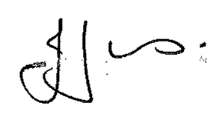 Julie JonesTown ClerkAGENDA15.122.FG		APOLOGIES		To receive apologies for absence.15.123.FG		DISCLOSABLE PECUNIARY INTERESTSMembers are reminded that they must not participate in the discussion or voting on any matter in which they have a Disclosable Pecuniary Interest and should leave the room prior to the commencement of the debate.15.124.FG	FIRE AND EMERGENCY POLICYTo set up a Working Group to work on a policy for emergency and fire contingency plans. Draft recommendations to come to this committee.